Publicado en   el 11/08/2014 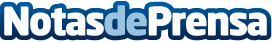 19 españoles afrontan la 88ª edición del British Boys en EscociaHasta 19 españoles disputarán la 88ª edición del British Boys en los campos de Prestwick y Dundonald Links GC (Escocia), que ejercerán de sedes de este prestigioso torneo masculino entre el 12 y el 17 de agosto. Entre ellos podría salir el noveno ganador español de un trofeo que tienen en sus vitrinas José MaDatos de contacto:Nota de prensa publicada en: https://www.notasdeprensa.es/19-espanoles-afrontan-la-88-edicion-del Categorias: Golf http://www.notasdeprensa.es